University of Melbourne Student Union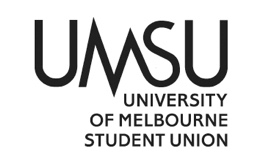 Agenda of the Creative Arts Committee - Meeting 11(22)6PM AEST, Monday 25th July 2022Location: ZoomLink: https://unimelb.zoom.us/j/86043460191?pwd=WjJYS25zM3JidzFkWFJhL0JQRE56dz09    Password: 663244AgendaProcedural Matters	Meeting opened at 6:19 pmElection of chairMotion: That Marcie Di Bartolomeo is to be elected Chair.Mover: Marcie Di Bartolomeo 	Seconder: Leslie HoCARRIED WITHOUT DISSENTAcknowledgement of CountryWas led by Marcie Di BartolomeoAttendanceMarcie Di Bartolomeo, Prerna Aggarwal, Ishita Ganeriwala, Leslie Ho, Jemilla Lister, Kavi Ramdass, Disha ZutshiApologiesLeah Bourne sent an apologyProxiesIshita Ganeriwala proxied Haley Lan Phuong Disha Zutshi proxied Leslie Ho when Leslie had to leaveMotion: That proxies to be acceptedMover: Marcie Di Bartolomeo 	Seconder: Jemilla ListerCARRIED WITHOUT DISSENTMembershipNo changes in membershipAdoption of AgendaAgenda to be amended as it contained the wrong zoom link. Agenda to be updated with the new zoom linkMotion: That the agenda be adopted with the amendmentsMover:	Marcie Di Bartolomeo			Seconder: Jemilla ListerCARRIED WITHOUT DISSENTConfirmation of Previous MinutesMotion: That the confirmation of minutes of the committee meeting 10(22) to be deferred to not enough committee members present who attended that particular meeting and the minutes being delayed due to winter festMover:	Marcie Di Bartolomeo			Seconder: Leslie HoCARRIED WITHOUT DISSENTMatters Arising from the MinutesPrevious minutes contained discussion about production team applicantsConflicts of Interest DeclarationMarcie declares a conflict of interest with Laura Lucas as they are both involved together in UHT’s Writer in Residence programCorrespondencePrimarily correspondence with AV Melbourne and Ida bar for Arty Party preparationsCorrespondence with People and culture team for Tastings and Above Water ApplicationsCreative Arts Office Bearers’ ReportsWinterfest happened at Southbank and Parkville campusArty Party happened and was very successful specially Karaoke. Merryn and Torsten were guest performers. Ticketing issue happened at a start of party which got resolved laterSouthbank Manager dropped out which leave us with limited capacity to organise events with SouthbankCreative Art Collective will be starting 3 August 2022 which was delayed due to CME not being able to update collective links and social assets in timeOther ReportsNo reports sent or receivedOperational BusinessGrant Round 5 ApplicationsLaura submitted an application on behalf of Melbourne University Law Revue. This show will be written, produced, directed, and performed by current student and aluminis. This will be there first show in two years which will take place in Late august- Early September. They have also applied grant with Theatre Board and Access Grant.Motion: To suspend the standing orders and cede the chair to Prerna AggarwalMover: Marcie Di Bartolomeo Seconder: Leslie HoCARRIED WITHOUT DISSENTMotion: To approve Laura Lucas’s application for $500 from the grants budget lineMover:  Prerna Aggarwal    Seconder: Kavi RamdassCARRIED WITHOUT DISSENTMotion: To cede the chair back to Marcie Di BartolomeoMover: Prerna Aggarwal Seconder: Leslie HoCARRIED WITHOUT DISSENTChar Lee’s application is set around Human reaction to earthquake in Aotearoa,New Zealand. It will be displayed in GPG gallery from 24 Oct- 7 Nov. Costs would cover construction of exhibition and raw materialsMotion: To approve Char Lee ‘s application for $400 from the Grants Budget lineMover: Marcie Di Bartolomeo Seconder: Leslie HoCARRIED WITHOUT DISSENTPatrick wasn’t able to arrange a grant meeting in time and as the completion date is in October, so this application was deferred to be considered in next grant roundMotion: To defer Patrick O’Luanaigh‘s application to the next grant roundMover: Marcie Di Bartolomeo Seconder: Kavi RamdassCARRIED WITHOUT DISSENTOrmand drama’s will be the very first show in guild theatre with good description and accessibility section.Motion: To accept Ormond Dramas’ application for $500 from the Grants Budget LineMover: Marcie Di Bartolomeo Seconder: Kavi RamdassCARRIED WITHOUT DISSENTFloorwork applying for their next show Jaffy.Motion: To accept Floorworks’ application for their show Jaffy for $500 from the Grants Budget LineMover: Marcie Di Bartolomeo Seconder: Leslie HoCARRIED WITHOUT DISSENTTara application is an exhibition about diary recording which are intense medications into lust and desire for life and art. However, the committee section was not detailed enough Motion: To reject Tara Denny’s application as the application was not comprehensive enough and encouraged to apply with more detailed version in the next roundMover: Marcie Di Bartolomeo Seconder: Leslie HoCARRIED WITHOUT DISSENTTastings Update and Calendar                            Next tasting meet on Wednesday will be about production coordinatorMotions on NoticeMotion: To approve $400 from the Tastings budget line to help cover the costs of two new Creative Arts standee banners that will be used for Tastings.Mover: Marcie Di Bartolomeo Seconder: Kavi RamdassCARRIED WITHOUT DISSENTMotion: To approve an additional $1000 from the Special Projects and Events budget line to cover expenditure relating to Creative Arts collective.Mover: Marcie Di Bartolomeo Seconder: Jemilla ListerCARRIED WITHOUT DISSENTMotion: To approve an additional $600 from the Special Projects and Events budget line to cover the additional expenses for Winterfest’s Carnival Arty Party Hocus Pocus regarding guest performers’ fee, bar tab and catering.Mover: Marcie Di Bartolomeo Seconder: Jemilla ListerCARRIED WITHOUT DISSENTMotion: To move $250 from the Special Projects and Events budget line to the orientation budget line.Mover: Marcie Di Bartolomeo Seconder: Jemilla ListerCARRIED WITHOUT DISSENTMotion: To approve $360 from the Orientation budget line to cover cost of cupcakes bought from Cupcake Central for Winterfest’s Southbank Welcome Day.Mover: Marcie Di Bartolomeo Seconder: Jemilla ListerCARRIED WITHOUT DISSENTMotion: To approve $99.90 from the Contingency budget line to cover Uber expenses incurred during Southbank Welcome Day and Winterfest Carnival Day.Mover: Prerna Aggarwal Seconder: Kavi RamdassCARRIED WITHOUT DISSENTMotions Without NoticeOther BusinessNext MeetingIt will be decided by whenisgood link according to everyone’s availabilities.CloseMeeting closed at 7:24 pm